Иркутская область                                      Тулунский районДУМАДУМА БУДАГОВСКОГО СЕЛЬСКОГО ПОСЕЛЕНИЯРЕШЕНИЕ«28» июня  2016 г.			         	                         №83                                                с. БудаговоОб утверждении местных нормативов градостроительного проектированияБудаговского муниципального образования Тулунского района Иркутской области   Руководствуясь статьей 29.4. Градостроительного кодекса Российской Федерации Порядком подготовки и утверждения местных нормативов градостроительного проектирования Будаговского сельского поселения  Тулунского района Иркутской области, утвержденными  постановлением администрации Будаговского сельского поселения от 18.01.2016г. № 1-пг, статьями Устава Будаговского муниципального образования,  Дума Будаговского сельского поселения  РЕШИЛА:1.  Утвердить "Местные нормативы градостроительного проектирования    Будаговского муниципального образования  Тулунского района Иркутской области   (прилагается).2.Опубликовать настоящее решение в газете «Будаговский вестник» и разместить на официальном сайте администрации Будаговского сельского поселения в информационно-телекоммуникационной сети интернет.Председатель Думы Глава Будаговского сельского поселения             И.А.Лысенко                                          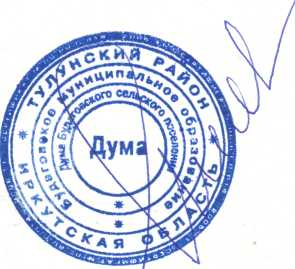 Исполнил:     _______________  С.А. СыроваткинаСогласовано:Заместитель мэра                                              ____________ Е.С.КлуссНачальник правового управления                 ____________ Р.Ю. Егорова Руководитель аппарата                                    ____________ С.В. Скурихин Заместитель руководителя аппарата Думы Тулунского муниципального района     _____________Е.А. Никитина  